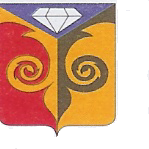 АДМИНИСТРАЦИЯ КУСИНСКОГО МУНИЦИПАЛЬНОГО РАЙОНАЧелябинской областиРАСПОРЯЖЕНИЕОт  08.09.2016 г. № 671-р                      КусаО начале отопительного сезонаВ соответствии со ст. 29 Устава Кусинского муниципального района, с достижением среднесуточной температуры воздуха +8 С в течении 5 дней согласно правил предоставления коммунальных услугСчитать начало отопительного сезона с 00ч. 00 мин. 13.09.2016 г.Обществу с ограниченной ответственностью «Тепловые сети» (директор Светлаков С.Ю.) приступить к запуску котельных по графику, согласованному с АО «Газпром газораспределение Челябинск» с 13.09.2016 г. для подачи тепла на объекты социальной сферы и населению.Руководителям организаций, обеспечивающих теплом объекты социальной сферы, руководителям управляющих компаний подать тепло на объекты, начиная с 13 .09.2016 г. согласно актов готовности.Контроль за исполнением настоящего распоряжения возложить на Первого заместителя Главы Кусинского муниципального района Лысякова Ю.А.Настоящее распоряжение подлежит официальному опубликованию на сайте Администрации Кусинского муниципального района.Глава Кусинского муниципального района                           В.Н. ПенягинСогласовано: Первый зам. Главы Кусинского муниципального района           Ю.А. ЛысяковНачальник Юридического отдела                                               Т. М .Лукьянова Руководитель УСЖКХ                                                                        С.Н.Говалев Исполнитель :  Говалев С.Н. т (35154) 3-40-05Рассылка:Общ. отделУСЖКХООО «Тепловые сети»Управление образованияУправление культурыГУ СО КОРЦУправление социальной защитыММЛПУЗ «Кусинская ЦРБ»Администрация Кусинского городского поселенияАдминистрация Магнитского городского поселенияАдминистрация Медведевского сельского поселенияАдминистрация Злоказовского сельского поселенияАдминистрация Петрозаводского сельского поселения